Understand Children and Young PeopleDirected PlayLevel 3 Playwork – Unit 3Workbook for Learning Outcome 7Name:			______________________________________Date Submitted:	______________________________________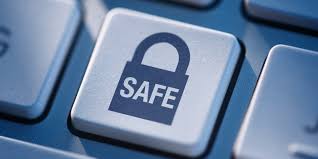   IntroductionLearning outcomes:		Unit 3 has four learning outcomes:This workbook is designed to support the assessment criteria for:Learning Outcome 7: Understand the importance of e-safety for children and young people7.1 explain the risks and possible consequences for children and young people of being online and of using a mobile phone7.2 describe ways of reducing risk to children and young people from:social networkinginternet usebuying onlineusing a mobile phone.Complete each of the task shown and then utilise the notes collected to prepare for a professional discussion with your allocated Teaching and Learning CoordinatorCharacteristics of Play: 1.1 Task 1Using the Internet for research, your own knowledge and the knowledge of other practitioners you work with, record on the spider diagram below the characteristics of self-directed play. Here are some headings to help guide you.Importance of observations: 1.2Task 1Discuss the reasons why observations are important to analyse children and young people’s play. If you need further information, try using the Internet or books for research.Next, on the spider diagram below, record the reasons why observations are importantOther methods of collecting information to analyse play preferences: 1.3Task 1Discuss the various methods used in your setting that allow you to analyse children and young people’s play preferences. If you need further information, try using the Internet or books for research.Next, on the spider diagram below, record the methods used and detail why these are important